Dodworth Miners Welfare Junior Football Club							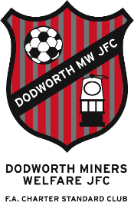 Covid-19 Safeguarding Risk AssessmentDodworth Miners Welfare Junior Football Club							Covid-19 Safeguarding Risk AssessmentEvent DetailsEvent DetailsVenue DetailsEventDateVenue Name and AddressDodworth Miners Welfare45a High StreetDodworth Barnsley S75 3RLClub Lead Name and Contact Number Club Lead Name and Contact Number Dodworth Miners Welfare45a High StreetDodworth Barnsley S75 3RLSteve Feast, 07590 848176Steve Feast, 07590 848176Dodworth Miners Welfare45a High StreetDodworth Barnsley S75 3RLSession Lead Name and Contact NumberSession Lead Name and Contact NumberVenue contactNigel Carr/Claire Tiffany, 07960 168348/07568517608 Designated Safeguarding person name and contactDesignated Safeguarding person name and contactCath Feast, 07702 344675Cath Feast, 07702 344675Club Policies and Procedures being followedYesNoEmergency ProceduresEmergency ProceduresEmergency ProceduresSafeguarding childrenXEmergency Action planNoNoAdult at riskXLocation of nearest defibrillatorSide of main entrance door to Tapper BarSide of main entrance door to Tapper BarSocial Media UseXLocation of gate keysCoded - shared with all coachesCoded - shared with all coachesUse of photograph and filmingXEmergency vehicle accessYes – main gateYes – main gateAnti-bullyingXAir ambulance landing stationOn welfare playing fieldsOn welfare playing fieldsCode of ConductXEquality and DiversityXInsurance CoverYesNoManaging Challenging behaviourXPersonal Accident and Public Liability Insurance cover in placeXClub rulesXPersonal Accident and Public Liability Insurance cover in placeXLikelihood (L)Consequence (C)Risk Rating (R)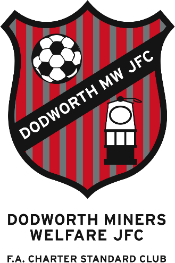 Covid-19 Safeguarding Risk AssessmentCovid-19 Safeguarding Risk AssessmentCovid-19 Safeguarding Risk AssessmentCovid-19 Safeguarding Risk AssessmentCovid-19 Safeguarding Risk AssessmentCovid-19 Safeguarding Risk AssessmentCovid-19 Safeguarding Risk AssessmentCovid-19 Safeguarding Risk Assessment1. RareInsignificant1-10 Low RiskCovid-19 Safeguarding Risk AssessmentCovid-19 Safeguarding Risk AssessmentCovid-19 Safeguarding Risk AssessmentCovid-19 Safeguarding Risk AssessmentCovid-19 Safeguarding Risk AssessmentCovid-19 Safeguarding Risk AssessmentCovid-19 Safeguarding Risk AssessmentCovid-19 Safeguarding Risk Assessment2. Unlikely2. Minor1-10 Low RiskCovid-19 Safeguarding Risk AssessmentCovid-19 Safeguarding Risk AssessmentCovid-19 Safeguarding Risk AssessmentCovid-19 Safeguarding Risk AssessmentCovid-19 Safeguarding Risk AssessmentCovid-19 Safeguarding Risk AssessmentCovid-19 Safeguarding Risk AssessmentCovid-19 Safeguarding Risk Assessment3. Possible3. Moderate10-15 Medium RiskCovid-19 Safeguarding Risk AssessmentCovid-19 Safeguarding Risk AssessmentCovid-19 Safeguarding Risk AssessmentCovid-19 Safeguarding Risk AssessmentCovid-19 Safeguarding Risk AssessmentCovid-19 Safeguarding Risk AssessmentCovid-19 Safeguarding Risk AssessmentCovid-19 Safeguarding Risk Assessment4. Likely4. Major10-15 Medium RiskCovid-19 Safeguarding Risk AssessmentCovid-19 Safeguarding Risk AssessmentCovid-19 Safeguarding Risk AssessmentCovid-19 Safeguarding Risk AssessmentCovid-19 Safeguarding Risk AssessmentCovid-19 Safeguarding Risk AssessmentCovid-19 Safeguarding Risk AssessmentCovid-19 Safeguarding Risk AssessmentAlmost CertainCatastrophe15 + High RiskCovid-19 Safeguarding Risk AssessmentCovid-19 Safeguarding Risk AssessmentCovid-19 Safeguarding Risk AssessmentCovid-19 Safeguarding Risk AssessmentCovid-19 Safeguarding Risk AssessmentCovid-19 Safeguarding Risk AssessmentCovid-19 Safeguarding Risk AssessmentCovid-19 Safeguarding Risk AssessmentInitialRiskRatingInitialRiskRatingInitialRiskRatingResidualRiskRatingResidualRiskRatingResidualRiskRatingPotential RiskHazards IdentifiedWho is at Risk and potential consequencesLCRControl MeasuresActioned ByLCRParents, players and Coaches do not follow policies, procedures and method statementsTransmission of Covid-19 between individualsInvolved parties – players, parents, coaches3412Regular briefings for parents and players via email and club websiteParents consent obtained for involvement in grass roots footballBriefings and email updates for managersS.Feast144Safeguarding policy and procedures not adhered to during Covid-19 outbreakChildren not safeguardedPlayers3515All parents/carers required to attend with childFA Staffing ratios adhered toCode of conduct in placeAll coaching staff DBS checkedS. Feast155Team members travelling togetherTransmission of Covid-19 between individualsInvolved parties – players, parents, coaches4416Check for symptoms before attending training or match environmentsAll involved parties advised to adhere to guidance on travel arrangementsS. Feast144Coming into contact less than 2 meters apart whilst arriving/departingTransmission of Covid-19 between individualsInvolved parties – players, parents, coaches5420All attendees advised on entrance and exit proceduresAdditional signing displayedWarm up/cool down processes and procedures amended to reduce amount of time pre and post gameInitialRiskRatingInitialRiskRatingInitialRiskRatingResidualRiskRatingResidualRiskRatingResidualRiskRatingPotential RiskHazards IdentifiedWho is at Risk and potential consequencesLCRControl MeasuresActioned ByLCRComing into contact less than 2 meters apart – whilst training /playingTransmission of Covid-19 between individualsInvolved parties – players, parents, coaches5420All training and matches in outdoor environmentsCheck for symptoms before attending training or match environmentsGroups sizes maintained at government and FA advised sizesTraining practices support social distancingS. Feast248Touching the same surface as othersTransmission of Covid-19 between individualsInvolved parties – players, parents, coaches5420Processes in place to avoid cross contamination of training equipmentEquipment regularly cleaned including start, half time and end of game.No non playing individual will touch equipmentS. Feast248Player suffering minor injurySlips, trips, fallsPlayers326Coaching staff will act. All coaches have first aid qualifications and will act in accordance with government guidelinesParents will be invited to actAll coaches provided with necessary PPEAll Coaches326Player suffering major injuryAny major injuryPlayers155Coaching staff will act. All coaches have first aid qualifications and will act in accordance with government guidelinesParents will be invited to actAll coaches provided with necessary PPEAll Coaches155InitialRiskRatingInitialRiskRatingInitialRiskRatingResidualRiskRatingResidualRiskRatingResidualRiskRatingPotential RiskHazards IdentifiedWho is at Risk and potential consequencesLCRControl MeasuresActioned ByLCRGoing to the toilet/changing roomsTouching surfaces - transmission of Covid-19 between individualsInvolved parties – players, parents, coaches4520Toilets and changing rooms will not be available. Players and parent will be advised of this in advancePlayers to arrive changed an ready to playAll Coaches155Unable to advise of attendees to support NHS track and traceTransmission of Covid-19 between individualsInvolved parties – players, parents, coaches248Contact details held for all playersOppositions manager contact details heldAll Coaches144Used of Equipment, PPETransmission of Covid-19 between individualsInvolved parties – players, parents, coaches44Players required to bring their own, labelled equipment and PPE which must be labelledSafe areas for each player establishedCoaches will carry additional PPEAll Coaches144